О проведении создании рабочей группы по подготовке и проведению этапа эстафеты огня Зимней универсиады-2019 в городе КанскеВ соответствии с протоколом заседания рабочей группы по разработке предложений по проведению эстафеты огня, церемоний открытия и закрытия, культурной программы XXIX Всемирной зимней универсиады 2019, руководствуясь ст. 30, 35 Устава города Канска, ПОСТАНОВЛЯЮ:Утвердить состав рабочей группы по подготовке и проведению этапа эстафеты огня Зимней универсиады-2019 в городе Канске (Приложение).Ведущему специалисту Отдела культуры (Н.А. Велищенко) разместить на официальном сайте муниципального образования город Канск в сети Интернет.Контроль за исполнением настоящего Распоряжения оставляю за собой. Распоряжение вступает в силу со дня подписания.Глава города Канска								Н.Н. КачанПриложение к распоряжению администрации г. Канска от 02.04.2018 г. № 147Состав рабочей группы по подготовке и проведению этапа эстафеты огня Зимней универсиады-2019 в городе Канске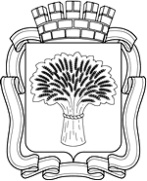 Российская ФедерацияАдминистрация города Канска
Красноярского краяРАСПОРЯЖЕНИЕРоссийская ФедерацияАдминистрация города Канска
Красноярского краяРАСПОРЯЖЕНИЕРоссийская ФедерацияАдминистрация города Канска
Красноярского краяРАСПОРЯЖЕНИЕРоссийская ФедерацияАдминистрация города Канска
Красноярского краяРАСПОРЯЖЕНИЕ2018 г.№Качан Надежда Николаевна-глава города Канска, руководитель рабочей группыКнязева Наталья Ивановна-заместитель главы города Канска по социальной политике, заместитель руководителя рабочей группыЕськова Елена Александровна-ведущий инженер МКУ «Служба заказчика», секретарь рабочей группыЧлены рабочей группы:Иванец Петр Николаевич-первый заместитель главы города по вопросам жизнеобеспеченияКадач Нина Владимировна-заместитель главы города по экономике и финансамАпановичТатьяна Анатольевна-начальник отдела архитектуры - заместитель руководителя Управления архитектуры и инвестиций администрации города КанскаАфанасьева Алина Анатольевна-директор МБУ «Многопрофильный молодежный центр г. Канска» (по согласованию)Банин Николай Викторович-начальник МО МВД России «Канский» (по согласованию)Береснев Андрей Михайлович-директор МУП «Канский Электросетьсбыт» (по согласованию)Береснева Ольга Владимировна-начальник Отдела ФКСиМП администрации г. КанскаБоборик Максим Владимирович-руководитель УСиЖКХ администрации города КанскаБукалов Александр Васильевич-руководитель КУМИ г. КанскаБулатоваДиана Николаевна-ведущий специалист ФКСиМП администрации г. КанскаВелищенкоНаталья Андреевна-ведущий специалист Отдела культуры администрации г. КанскаКоломейцеваМария Геннадьевнаглавный специалист отдела организационного обеспечения эстафеты огня Департамента эстафеты огня Универсиады АНО "Исполнительная дирекция XXIX Всемирной зимней Универсиады 2019 года в г. Красноярске" (по согласованию)КоноваленкоКонстантин Сергеевич-депутат Канского городского Совета (по согласованию)Ломова Юлия Анатольевна-исполняющий обязанности начальника Отдела культуры администрации г. КанскаЛосева Юлия Михайловна-директор МКУ «Служба заказчика» (по согласованию)Лычковская Елена Алексеевна-директор ГДК г. Канска (по согласованию)Овчинникова Юлия Вячеславовна-заместитель генерального директора Департамента эстафеты огня Универсиады АНО "Исполнительная дирекция XXIX Всемирной зимней Универсиады 2019 года в г. Красноярске" (по согласованию)Орлов Владимир Иванович-начальник МКУ «Управление по делам ГО и ЧС» администрации г. Канска (по согласованию)ПерсидскаяОльга Михайловна-консультант главы города по связям с общественностьюТарас Вячеслав Викторович-начальник ОГИБДДмежмуниципального отдела МВД России «Канский», подполковник полиции (по согласованию)ТимковИван Николаевич-начальник Отделения в г. Канске УФСБ России по Красноярскому краю (по согласованию)ТуровскийАлександр Романович-заместитель начальника полиции по охране общественного порядка МО МВД России «Канский» (по согласованию)Шопенкова Татьяна Юрьевна-исполняющий обязанности руководителя Управление образования администрации города Канска